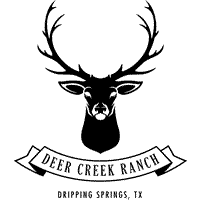 Deer Creek Ranch Park & Lake AssociationMeeting Called: 7:12PMIn attendance: Gabriel, JR, Christine, Jean, DarenPrevious Minutes Approved – JR, all in favorFinancials: Bank Balance: $15,656.77 Active Members 160Total Revenue $6,987Total Expenses $6,869 Park Updates:Plans to move forward w/ burning brush, Fire Department to be involved (Marco & Gale) We are waiting on Permit. Once permit approved, we need to make sure the weather will cooperate for actual burn date.Trenching- first step needed (Rene) for electrical to be run to gate underground (Marco and Dillion volunteered).New gate to follow after Prioritize Main Entrance (to Park) Signs, and print cheaper signs for neighborhood events, QR code & water warning to be handed off to JeanGame Cams as a temp strategy for park safety and liability protectionCompleted Projects:Dock Repair & Anchors addedEaster Event: AriPark BeautificationWebsite updated to add current minutesUpcoming Events:4th of July – Board to contact Mercedes for planning Santa at the parkOpen DiscussionGame Cams as an option for additional securityDesire for email communication to be reestablished as means for regular communicationObvious need to move forward with Gate projectNeed to find someone to patch the asphalt immediately after trenchingBoard Updates: Jean to be nominated as a member at large position on the board at annual meetingTwo more-member at large positions available! Motion to adjourn: 8:02PM JR, all in favor